9- zadatakPonoviti lekciju „Roboti“ ( Alfin udžbenik str. 57.-59. ili udžbenik Školske naklade str. 74.-80.) te razmisliti o pročitanom, a za dodatno objašnjenje pogledajte zanimljive video klipove: https://www.youtube.com/watch?v=2mLgI92OcRs&list=PL9Mz0Kqh3YKo3b4flGYsn1LXiaNNgNa-3&index=3&t=0s te: https://www.youtube.com/watch?v=N2efrYwrVJQ&list=PL9Mz0Kqh3YKo3b4flGYsn1LXiaNNgNa-3&index=4&t=165s Ovdje  ćete dobiti sliku radnog listića koji trebate odraditi (napomena, listić ima dvije stranice, ukupno 11 zadataka). Za rad se služite knjigom, priloženim video klipovima, te literaturom na internetu. Radite na sljedeći način. U bilježnicu zapišite vježba, potom vaše ime i prezime razred i  školu, a zatim broj zadatka i rješenje. Dakle, ne treba prepisivati zadatke.Riješene zadatke kao i eventualne nejasnoće molim vas šaljite na e-mail: darkve@live.com. Uslikane zadatke poslati najkasnije do idućeg sata, a iste ću pregledati i ocijeniti. Još jednom pozivam one učenike koji nisu predali dosadašnje vježbe da to učine.  Radni listić: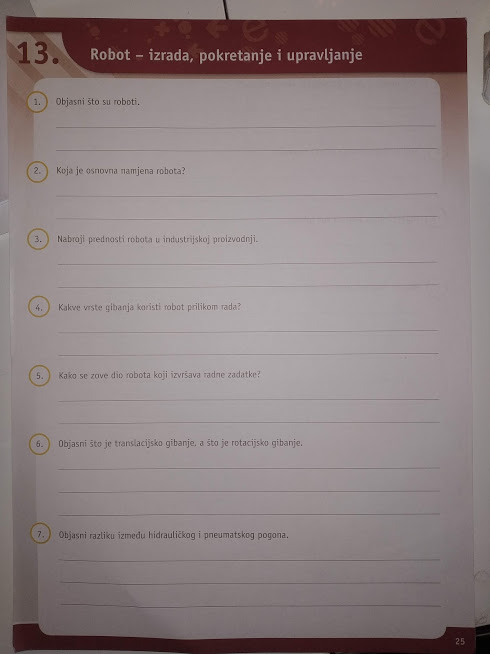 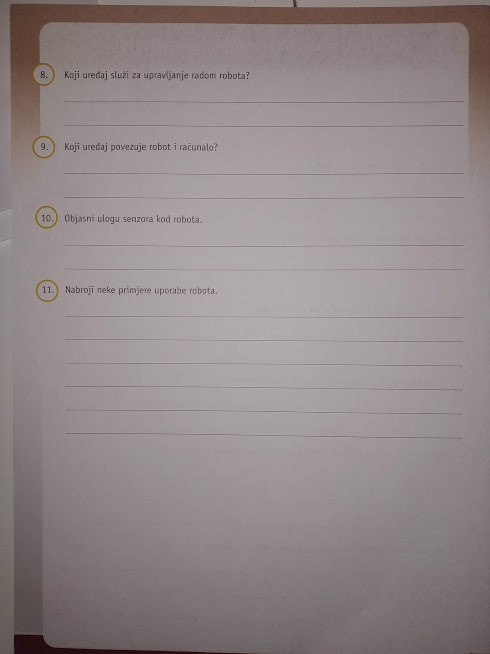 